Board: 			The State Hospital Board for ScotlandTeam Name: 		Learning & Development TeamDirector Name: 		HR DirectorateStory Name: 		On a Mission!Team Photo:	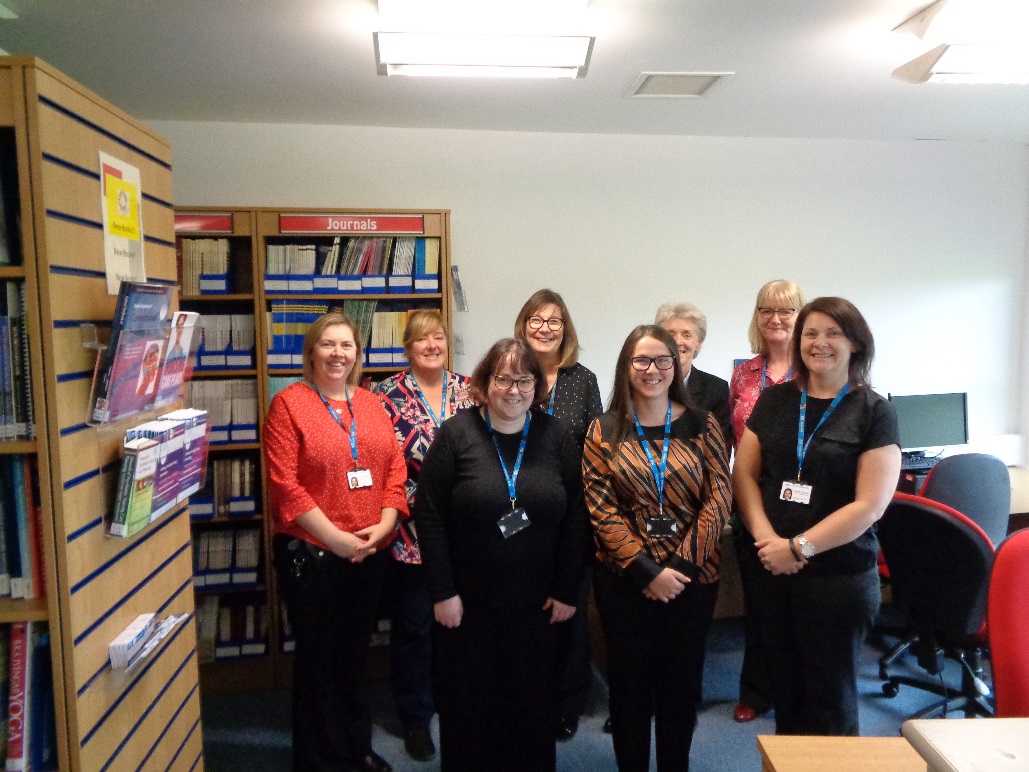  Sandra Dunlop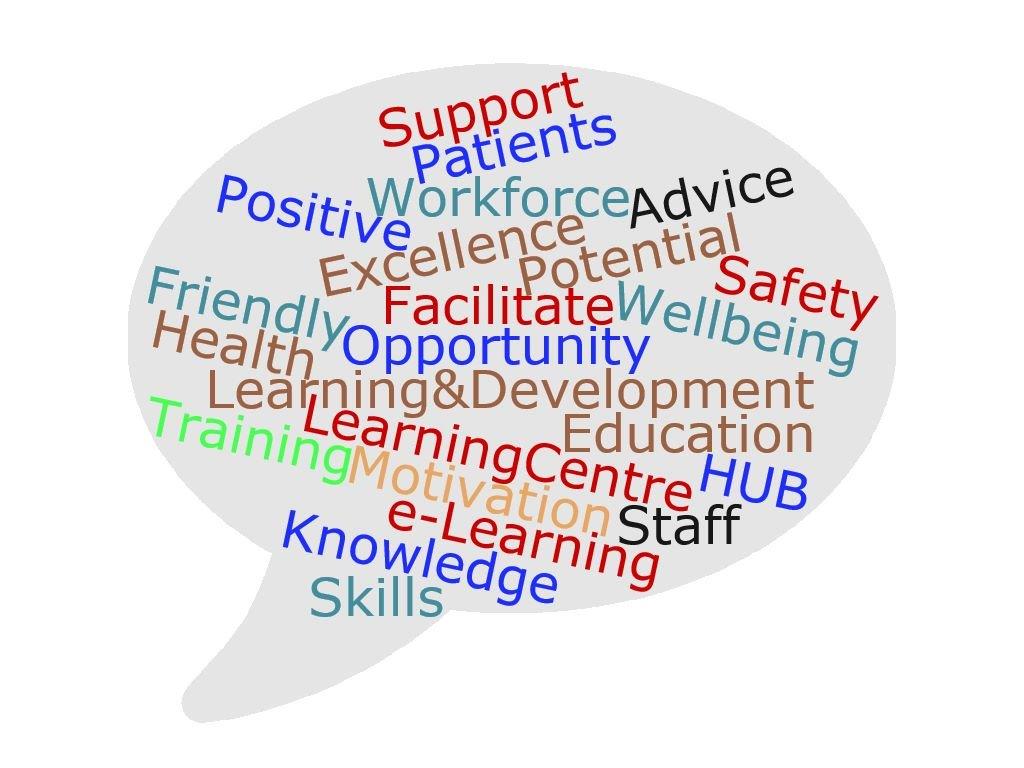 Training & Professional Development Manager (Team Manager)Nicole CavanaghOD & Learning SecretaryLynn ClarkePMVA AdvisorLynne CockburnTraining AdministratorSharon CorriganLearning Centre ManagerRebecca HartLibrarianLynn McCallumManual Handling AdvisorJulie McDonaldPatient Learning ManagerGayle ScottOD & Learning AdvisorWe are a positive and motivated team with a broad range of knowledge and experience and a ‘can-do’ attitude that helps to ensure we are responsive to service user needs. 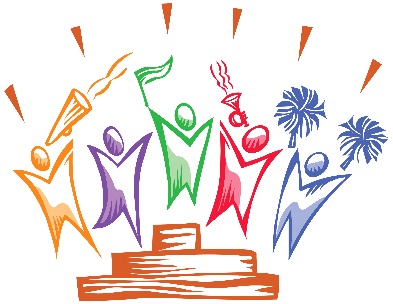 We decided and agreed the following areas for improvement: Clarifying and agreeing our core purpose and team objectivesMaintaining regular feedback and line management supportWhat did we do?Engaged in a number of team development sessions Agreed a team mission statement and team objectivesDeveloped an action plan to support achievement of the team objectivesIntroduced a schedule of regular 1-1 ‘workload review’ meetings How did we do it?The team asked ourselves the following questions: Who are we?What do we do?Why do we do it?What things add most value?What could we do differently or better?We also used a range of team development tools to assist in developing our mission statement and agreeing our team objectives – for example, SWOT analysis, brainstorming, action planning and responsibility charting.Key priorities that the team have identified for the coming year relate to:Marketing and promotion of internal and external learning opportunities.Maintenance of accredited centre status with qualification awarding bodies (e.g. SQA, BCS, ILM).Working collaboratively with other NHS Boards on L&D projects and initiatives.Ensuring efficient and effective L&D provision that meets organisational needs and legislative requirements.Improving corporate induction process.Improving the quality of the annual KSF personal development review process. Provision of leadership and management development programmes and resources to support people management and succession planning. Development of learning resources and programmes to support the staff health and wellbeing agenda.Enhancing opportunities to support/encourage young people into employment in the NHS (including extending MA opportunities).What impact has it had?We improved our EEI scoreWe improved scores across all of the iMatter questions and components! Members of our L&D Team have been nominated for a number of Staff Excellence Awards.  This includes:  Outstanding Individual (non-clinical) – Lynne CockburnOutstanding Individual (non-clinical) – Rebecca HartOutstanding Individual (clinical) – Lynn ClarkeOutstanding Team (non-clinical) – Learning Centre TeamWhat next?Implementation, monitoring and review of our team objectives.Using Myers Briggs Type Indicator (MBTI) to leverage team strengths and support further improvements in team relationships and communication.